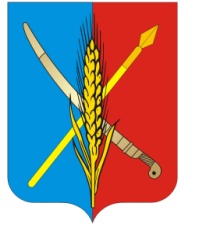 Администрация Васильево-Ханжоновского сельского поселенияНеклиновского района Ростовской областиПОСТАНОВЛЕНИЕВасильево-Ханжоновка«31»  января 2024г.   						  № 4О внесении изменений в постановление Администрации Васильево-Ханжоновского сельского поселения № 5 от 09.01.2019г. «Об утверждении муниципальной программы Васильево-Ханжоновского сельского поселения «Информационное общество» В соответствии с решением Собрания депутатов Васильево-Ханжоновского сельского поселения от 26.12.2023г. № 79 «О бюджете Васильево-Ханжоновского сельского поселения Неклиновского района на 2024 год и на плановый период  2025 и 2026 годов» Администрация Васильево-Ханжоновского сельского поселения п о с т а н о в л я е т:1. Внести в постановление администрации Васильево-Ханжоновского сельского поселения № 5 от 09.01.2019г. «Об утверждении муниципальной программы Васильево-Ханжоновского сельского поселения «Информационное общество» изменения согласно приложению к настоящему постановлению.2. Настоящее постановление вступает в силу со дня опубликования. 3. Контроль за исполнением настоящего постановления оставляю за собой.Глава АдминистрацииВасильево-Ханжоновского сельского поселения					                           С.Н. ЗацарнаяПостановление вносит сектор экономики и финансов Администрации Васильево-Ханжоновского сельского поселенияПриложениек постановлениюАдминистрации Васильево-Ханжоновского сельского поселенияот «31» января 2024г.№ 4ИЗМЕНЕНИЯ,вносимые в приложение к  постановлению администрации Васильево-Ханжоновского сельского поселения № 5 от 09.01.2019г. «Об утверждении муниципальной программы Васильево-Ханжоновского сельского поселения «Информационное общество»1. В муниципальной программе Васильево-Ханжоновского сельского поселения «Информационное общество»:1.1. В разделе «Паспорт муниципальной программы  Васильево-Ханжоновского сельского поселения «Информационное общество»:1.1.1. Подраздел «Ресурсное обеспечение муниципальной программы» изложить в редакции:1.2. В разделе «Паспорт подпрограммы «Развитие и использование информационных и телекоммуникационных технологий»:1.2.1.  Подраздел «Ресурсное обеспечение подпрограммы» изложить в 1.2. В разделе «Паспорт подпрограммы «Обеспечение реализации муниципальной программы «Информационное общество»:1.2.1.  Подраздел «Ресурсное обеспечение подпрограммы» изложить в редакции:        Таблица № 1СВЕДЕНИЯо показателях муниципальной программы Васильево-Ханжоновского сельского поселения «Информационное общество», подпрограмм муниципальной программы и их значенияхТаблица № 2ПЕРЕЧЕНЬподпрограмм, основных мероприятий, приоритетных основных мероприятий, приоритетных основных мероприятий и мероприятий ведомственных целевых программ  муниципальной программы Васильево-Ханжоновского сельского поселения «Информационное общество»<1> В целях оптимизации содержания информации в графе 2 допускается использование аббревиатур, например: основное мероприятие 1.1 – ОМ 1.1.Таблица № 3Расходы бюджета Васильево-Ханжоновского сельского поселения на реализацию муниципальной программы Васильево-Ханжоновского сельского поселения«Информационное общество»<1>При необходимости данную таблицу можно размещать более чем на одной странице (например, 2019-2024гг., 2025-2030гг.)<2>Корректировка расходов отчетного финансового года в текущем финансовом году не допускается.<3> Здесь и далее в строке «всего» указываются все необходимые расходы на реализацию муниципальной программы (подпрограммы, основного мероприятия, приоритетного основного мероприятия и мероприятия ведомственной целевой программы), учитывающие расходы, предусмотренные нормативными правовыми актами, в результате которых возникают расходные обязательства Васильево-Ханжоновского сельского поселения.<4> В целях оптимизации содержания информации в графе 1 допускается использование аббревиатур, например: муниципальная программа – МП, основное мероприятие  – ОМ, приоритетное основное мероприятие – ПОМ.Таблица № 4Расходы на реализацию муниципальной программыВасильево-Ханжоновского сельского поселения «Информационное общество»<1>При необходимости данную таблицу можно размещать более чем на одной странице (например, 2019-2024гг., 2025-2030гг.)<2> Корректировка расходов отчетного финансового года в текущем финансовом году не допускается. <3> Здесь и далее в таблице сумма строк « бюджет поселения» и «безвозмездные поступления» должна соответствовать строке «Всего» Таблицы 3Ресурсное обеспечение программы      Объем и источники финансирования уточняются при формировании бюджета Васильево-Ханжоновского сельского поселения на соответствующий период бюджетного планирования. Общий объем бюджетных ассигнований на реализацию муниципальной программы составляет 483,4 тыс. руб., в том числе: за счет средств бюджета Васильево-Ханжоновского сельского поселения – 483,4 тыс. рублей; объем бюджетных ассигнований на реализацию муниципальной программы по годам составляет (тыс. рублей):Объем и источники финансирования уточняются при формировании бюджета Васильево-Ханжоновского сельского поселения на соответствующий период бюджетного планирования. Общий объем бюджетных ассигнований на реализацию муниципальной программы составляет 483,4 тыс. руб., в том числе: за счет средств бюджета Васильево-Ханжоновского сельского поселения – 483,4 тыс. рублей; объем бюджетных ассигнований на реализацию муниципальной программы по годам составляет (тыс. рублей):Объем и источники финансирования уточняются при формировании бюджета Васильево-Ханжоновского сельского поселения на соответствующий период бюджетного планирования. Общий объем бюджетных ассигнований на реализацию муниципальной программы составляет 483,4 тыс. руб., в том числе: за счет средств бюджета Васильево-Ханжоновского сельского поселения – 483,4 тыс. рублей; объем бюджетных ассигнований на реализацию муниципальной программы по годам составляет (тыс. рублей):Объем и источники финансирования уточняются при формировании бюджета Васильево-Ханжоновского сельского поселения на соответствующий период бюджетного планирования. Общий объем бюджетных ассигнований на реализацию муниципальной программы составляет 483,4 тыс. руб., в том числе: за счет средств бюджета Васильево-Ханжоновского сельского поселения – 483,4 тыс. рублей; объем бюджетных ассигнований на реализацию муниципальной программы по годам составляет (тыс. рублей):Объем и источники финансирования уточняются при формировании бюджета Васильево-Ханжоновского сельского поселения на соответствующий период бюджетного планирования. Общий объем бюджетных ассигнований на реализацию муниципальной программы составляет 483,4 тыс. руб., в том числе: за счет средств бюджета Васильево-Ханжоновского сельского поселения – 483,4 тыс. рублей; объем бюджетных ассигнований на реализацию муниципальной программы по годам составляет (тыс. рублей):Объем и источники финансирования уточняются при формировании бюджета Васильево-Ханжоновского сельского поселения на соответствующий период бюджетного планирования. Общий объем бюджетных ассигнований на реализацию муниципальной программы составляет 483,4 тыс. руб., в том числе: за счет средств бюджета Васильево-Ханжоновского сельского поселения – 483,4 тыс. рублей; объем бюджетных ассигнований на реализацию муниципальной программы по годам составляет (тыс. рублей):годвсегоместный бюджет областной	федеральныйбюджетфедеральный бюджет201996,196,10,00,02020103,0103,00,00,0202174,774,70,00,0202241,241,20,00,0202332,632,60,00,0202436,636,60,00,0202523,623,60,00,0202623,623,60,00,0202713,013,00,00,0202813,013,00,00,0202913,013,00,00,0203013,013,00,00,0Ресурсное обеспечение подпрограммы      Общий объем бюджетных ассигнований на реализацию мероприятий подпрограммы на 2019-2030годы составляет 363,0 тыс. руб., в том числе: за счет средств бюджета Васильево-Ханжоновского сельского поселения – 363,0 тыс. рублей; объем бюджетных ассигнований на реализацию муниципальной программы по годам составляет (тыс. рублей):Ресурсное обеспечение подпрограммы      объем бюджетных ассигнований на реализацию муниципальной программы составляет 120,4 тыс. руб., в том числе: из средств бюджета Васильево-Ханжоновского сельского поселения – 120,4 тыс. рублей; объем бюджетных ассигнований на реализацию муниципальной программы по годам составляет (тыс. рублей):№п/пНомер и наименование показателя Вид показателя Единица измеренияЗначения показателейЗначения показателейЗначения показателейЗначения показателейЗначения показателейЗначения показателейЗначения показателейЗначения показателейЗначения показателейЗначения показателейЗначения показателейЗначения показателейЗначения показателей№п/пНомер и наименование показателя Вид показателя Единица измерения2018 год2019 год2020 год2021 год2022 год2023 год2024 год2025 год2026 год2027 год2028 год2029год2030год1234567891011121314151617Муниципальная программа «Информационное общество»Муниципальная программа «Информационное общество»Муниципальная программа «Информационное общество»Муниципальная программа «Информационное общество»Муниципальная программа «Информационное общество»Муниципальная программа «Информационное общество»Муниципальная программа «Информационное общество»Муниципальная программа «Информационное общество»Муниципальная программа «Информационное общество»Муниципальная программа «Информационное общество»Муниципальная программа «Информационное общество»Муниципальная программа «Информационное общество»Муниципальная программа «Информационное общество»Муниципальная программа «Информационное общество»Муниципальная программа «Информационное общество»Муниципальная программа «Информационное общество»Муниципальная программа «Информационное общество»Подпрограмма 1 «Развитие и использование информационных и телекоммуникационных технологий»Подпрограмма 1 «Развитие и использование информационных и телекоммуникационных технологий»Подпрограмма 1 «Развитие и использование информационных и телекоммуникационных технологий»Подпрограмма 1 «Развитие и использование информационных и телекоммуникационных технологий»Подпрограмма 1 «Развитие и использование информационных и телекоммуникационных технологий»Подпрограмма 1 «Развитие и использование информационных и телекоммуникационных технологий»Подпрограмма 1 «Развитие и использование информационных и телекоммуникационных технологий»Подпрограмма 1 «Развитие и использование информационных и телекоммуникационных технологий»Подпрограмма 1 «Развитие и использование информационных и телекоммуникационных технологий»Подпрограмма 1 «Развитие и использование информационных и телекоммуникационных технологий»Подпрограмма 1 «Развитие и использование информационных и телекоммуникационных технологий»Подпрограмма 1 «Развитие и использование информационных и телекоммуникационных технологий»Подпрограмма 1 «Развитие и использование информационных и телекоммуникационных технологий»Подпрограмма 1 «Развитие и использование информационных и телекоммуникационных технологий»Подпрограмма 1 «Развитие и использование информационных и телекоммуникационных технологий»Подпрограмма 1 «Развитие и использование информационных и телекоммуникационных технологий»Подпрограмма 1 «Развитие и использование информационных и телекоммуникационных технологий»1Показатель 1.1. Доля функционирующих компьютеров от общего количества компьютеровединиц88888888888882Показатель 1.2. Количество рабочих мест подключенных к системе документооборота «ДЕЛО»мест13456788888883Показатель 1.3.Количество внедренных информационных системединиц5555555555555Подпрограмма 2«Обеспечение реализации муниципальной программы «Информационное общество»Подпрограмма 2«Обеспечение реализации муниципальной программы «Информационное общество»Подпрограмма 2«Обеспечение реализации муниципальной программы «Информационное общество»Подпрограмма 2«Обеспечение реализации муниципальной программы «Информационное общество»Подпрограмма 2«Обеспечение реализации муниципальной программы «Информационное общество»Подпрограмма 2«Обеспечение реализации муниципальной программы «Информационное общество»Подпрограмма 2«Обеспечение реализации муниципальной программы «Информационное общество»Подпрограмма 2«Обеспечение реализации муниципальной программы «Информационное общество»Подпрограмма 2«Обеспечение реализации муниципальной программы «Информационное общество»Подпрограмма 2«Обеспечение реализации муниципальной программы «Информационное общество»Подпрограмма 2«Обеспечение реализации муниципальной программы «Информационное общество»Подпрограмма 2«Обеспечение реализации муниципальной программы «Информационное общество»Подпрограмма 2«Обеспечение реализации муниципальной программы «Информационное общество»Подпрограмма 2«Обеспечение реализации муниципальной программы «Информационное общество»Подпрограмма 2«Обеспечение реализации муниципальной программы «Информационное общество»Подпрограмма 2«Обеспечение реализации муниципальной программы «Информационное общество»Подпрограмма 2«Обеспечение реализации муниципальной программы «Информационное общество»4Показатель 2.1.Количество муниципальных услуг предоставленных населениюКол-во№ 
п/пНомер и наименование    
основного мероприятия, приоритетного основного мероприятия, мероприятия ведомственной целевой программы <1>Соисполнитель, участник, ответственный за исполнение основного мероприятия, приоритетного основного мероприятия, мероприятия ведомственной целевой программы СрокСрокОжидаемый  результат  (краткое описание)Последствия нереализацииосновного  мероприятия, приоритетного основного мероприятия, мероприятия ведомственной целевой программы Связь с     
показателями   муниципальной
программы 
(подпрограммы)№ 
п/пНомер и наименование    
основного мероприятия, приоритетного основного мероприятия, мероприятия ведомственной целевой программы <1>Соисполнитель, участник, ответственный за исполнение основного мероприятия, приоритетного основного мероприятия, мероприятия ведомственной целевой программы начала  
реализацииокончания 
реализацииОжидаемый  результат  (краткое описание)Последствия нереализацииосновного  мероприятия, приоритетного основного мероприятия, мероприятия ведомственной целевой программы Связь с     
показателями   муниципальной
программы 
(подпрограммы)12345678Подпрограмма 1 «Развитие и использование информационных и телекоммуникационных технологий»Подпрограмма 1 «Развитие и использование информационных и телекоммуникационных технологий»Подпрограмма 1 «Развитие и использование информационных и телекоммуникационных технологий»Подпрограмма 1 «Развитие и использование информационных и телекоммуникационных технологий»Подпрограмма 1 «Развитие и использование информационных и телекоммуникационных технологий»Подпрограмма 1 «Развитие и использование информационных и телекоммуникационных технологий»Подпрограмма 1 «Развитие и использование информационных и телекоммуникационных технологий»Цель подпрограммы 1 «Повышение эффективности муниципального управления, а также планирования, создания и использования информационных и телекоммуникационных технологий в деятельность органов местного самоуправления»Цель подпрограммы 1 «Повышение эффективности муниципального управления, а также планирования, создания и использования информационных и телекоммуникационных технологий в деятельность органов местного самоуправления»Цель подпрограммы 1 «Повышение эффективности муниципального управления, а также планирования, создания и использования информационных и телекоммуникационных технологий в деятельность органов местного самоуправления»Цель подпрограммы 1 «Повышение эффективности муниципального управления, а также планирования, создания и использования информационных и телекоммуникационных технологий в деятельность органов местного самоуправления»Цель подпрограммы 1 «Повышение эффективности муниципального управления, а также планирования, создания и использования информационных и телекоммуникационных технологий в деятельность органов местного самоуправления»Цель подпрограммы 1 «Повышение эффективности муниципального управления, а также планирования, создания и использования информационных и телекоммуникационных технологий в деятельность органов местного самоуправления»Цель подпрограммы 1 «Повышение эффективности муниципального управления, а также планирования, создания и использования информационных и телекоммуникационных технологий в деятельность органов местного самоуправления»Цель подпрограммы 1 «Повышение эффективности муниципального управления, а также планирования, создания и использования информационных и телекоммуникационных технологий в деятельность органов местного самоуправления»Задача 1 подпрограммы 1 «Повышение качества административных процессов деятельности муниципальных органов за счет создания и развития их информационных систем»Задача 1 подпрограммы 1 «Повышение качества административных процессов деятельности муниципальных органов за счет создания и развития их информационных систем»Задача 1 подпрограммы 1 «Повышение качества административных процессов деятельности муниципальных органов за счет создания и развития их информационных систем»Задача 1 подпрограммы 1 «Повышение качества административных процессов деятельности муниципальных органов за счет создания и развития их информационных систем»Задача 1 подпрограммы 1 «Повышение качества административных процессов деятельности муниципальных органов за счет создания и развития их информационных систем»Задача 1 подпрограммы 1 «Повышение качества административных процессов деятельности муниципальных органов за счет создания и развития их информационных систем»Задача 1 подпрограммы 1 «Повышение качества административных процессов деятельности муниципальных органов за счет создания и развития их информационных систем»1.Основное мероприятие 1.1 Закупка товаров, работ услуг  в сфере  информационно-телекоммуникационных технологийАдминистрация Васильево-Ханжоновского сельского поселения1 января 2019 г.31 декабря 2030 г.Современное развитие информационных и телекоммуникационных технологий.низкий уровень готовности Администрации Васильево-Ханжоновского сельского поселения  к информационному обществупоказатели 1.1.Подпрограмма 2«Обеспечение реализации муниципальной программы «Информационное общество»Подпрограмма 2«Обеспечение реализации муниципальной программы «Информационное общество»Подпрограмма 2«Обеспечение реализации муниципальной программы «Информационное общество»Подпрограмма 2«Обеспечение реализации муниципальной программы «Информационное общество»Подпрограмма 2«Обеспечение реализации муниципальной программы «Информационное общество»Подпрограмма 2«Обеспечение реализации муниципальной программы «Информационное общество»Подпрограмма 2«Обеспечение реализации муниципальной программы «Информационное общество»Подпрограмма 2«Обеспечение реализации муниципальной программы «Информационное общество»Подпрограмма 1 «Развитие культуры и искусства в Троицком сельском поселении»Цель подпрограммы 2 «Оптимизация и повышение качества предоставления  муниципальных услуг»Цель подпрограммы 2 «Оптимизация и повышение качества предоставления  муниципальных услуг»Цель подпрограммы 2 «Оптимизация и повышение качества предоставления  муниципальных услуг»Цель подпрограммы 2 «Оптимизация и повышение качества предоставления  муниципальных услуг»Цель подпрограммы 2 «Оптимизация и повышение качества предоставления  муниципальных услуг»Цель подпрограммы 2 «Оптимизация и повышение качества предоставления  муниципальных услуг»Цель подпрограммы 2 «Оптимизация и повышение качества предоставления  муниципальных услуг»Цель подпрограммы 2 «Оптимизация и повышение качества предоставления  муниципальных услуг»Задача 1 подпрограммы 2 «Использование современных информационных и телекоммуникационных технологий при предоставлении  муниципальных услуг»Задача 1 подпрограммы 2 «Использование современных информационных и телекоммуникационных технологий при предоставлении  муниципальных услуг»Задача 1 подпрограммы 2 «Использование современных информационных и телекоммуникационных технологий при предоставлении  муниципальных услуг»Задача 1 подпрограммы 2 «Использование современных информационных и телекоммуникационных технологий при предоставлении  муниципальных услуг»Задача 1 подпрограммы 2 «Использование современных информационных и телекоммуникационных технологий при предоставлении  муниципальных услуг»Задача 1 подпрограммы 2 «Использование современных информационных и телекоммуникационных технологий при предоставлении  муниципальных услуг»Задача 1 подпрограммы 2 «Использование современных информационных и телекоммуникационных технологий при предоставлении  муниципальных услуг»Задача 1 подпрограммы 2 «Использование современных информационных и телекоммуникационных технологий при предоставлении  муниципальных услуг»2Основное мероприятие 2.1.Официальная публикация нормативно-правовых актов Администрации Васильево-Ханжоновского сельского поселения в газете «Приазовская степь» и в Информационном бюллетени Васильево-Ханжоновского сельского поселенияАдминистрация Васильево-Ханжоновского сельского поселения1 января 2019 г.31 декабря 2030 г.Повысить качество предоставление муниципальных услуг.снижение эффективности деятельности Администрации Васильево-Ханжоновского сельского поселения в  предоставлении муниципальных услугПоказатель 2.1Номер и наименование 
подпрограммы, основного мероприятия подпрограммы,мероприятия ведомственной целевой программыОтветственныйисполнитель,соисполнители, участникиКод бюджетной   
классификации расходовКод бюджетной   
классификации расходовКод бюджетной   
классификации расходовКод бюджетной   
классификации расходовОбъем расходов всего
(тыс. рублей)в том числе по годам реализациимуниципальной программы в том числе по годам реализациимуниципальной программы в том числе по годам реализациимуниципальной программы в том числе по годам реализациимуниципальной программы в том числе по годам реализациимуниципальной программы в том числе по годам реализациимуниципальной программы в том числе по годам реализациимуниципальной программы в том числе по годам реализациимуниципальной программы в том числе по годам реализациимуниципальной программы в том числе по годам реализациимуниципальной программы в том числе по годам реализациимуниципальной программы в том числе по годам реализациимуниципальной программы в том числе по годам реализациимуниципальной программы Номер и наименование 
подпрограммы, основного мероприятия подпрограммы,мероприятия ведомственной целевой программыОтветственныйисполнитель,соисполнители, участникиГРБСРзПрЦСРВРОбъем расходов всего
(тыс. рублей)2019год2020 год2021год2022 год2023год2024 год2025 год2026 год2027 год2028 год2029 год2030 год12345678910111213141516171819Муниципальная программа «Информационное общество»всего,в том числе:483,496,1103,074,741,232,636.623,623,613,013,013,013,0Муниципальная программа «Информационное общество»Администрация Васильево-Ханжоновского сельского поселения951483,496,1103,074,741,232,636.623,623,613,013,013,013,0Подпрограмма 1«Развитие и использование информационных и телекоммуникационных технологий»Администрация Васильево-Ханжоновского сельского поселения951363,090,094,032,632,826,228.615,615.66,96,96,96,9Основное мероприятие 1.1 Закупка товаров, работ услуг  в сфере  информационно-коммуникационных технологийАдминистрация Васильево-Ханжоновского сельского поселения95101130510000190240363,090,094,032,632,826,228.615,615.66,96,96,96,9Подпрограмма 2 « Обеспечение реализации муниципальной программы «Информационное общество»Администрация Васильево-Ханжоновского сельского поселения951120,46,109,042,18,46,48.08,08,06,106,106,106,10Основное мероприятие 2.1.Официальная публикация нормативно-правовых актов Администрации Васильево-Ханжоновского сельского поселения в газете «Приазовская степь» и в Информационном бюллетени Васильево-Ханжоновского сельского поселенияАдминистрация Васильево-Ханжоновского сельского поселения95101130520000190240120,46,109,042,18,46,48.08,08,06,106,106,106,10Наименование 
муниципальной программы, номер и наименование подпрограммыИсточникифинансирования Объем расходов всего
(тыс. рублей),в том числе по годам реализациимуниципальной программыв том числе по годам реализациимуниципальной программыв том числе по годам реализациимуниципальной программыв том числе по годам реализациимуниципальной программыв том числе по годам реализациимуниципальной программыв том числе по годам реализациимуниципальной программыв том числе по годам реализациимуниципальной программыв том числе по годам реализациимуниципальной программыв том числе по годам реализациимуниципальной программыв том числе по годам реализациимуниципальной программыв том числе по годам реализациимуниципальной программыв том числе по годам реализациимуниципальной программыв том числе по годам реализациимуниципальной программыНаименование 
муниципальной программы, номер и наименование подпрограммыИсточникифинансирования Объем расходов всего
(тыс. рублей),<1>2019год2020год2021год2022 год2023год2024 год2025 год2026 год2027 год2028 год2029 год2030 год12345678910111213141516Муниципальная программа«Информационное общество»Всего483,496,1103,074,741,232,636,623,623,613,013,013,013,0Муниципальная программа«Информационное общество»Местный бюджет483,496,1103,074,741,232,636,623,623,613,013,013,013,0Муниципальная программа«Информационное общество»Областной бюджет0,00,00,00,00,00,00,00,00,00,00,00,00,0Муниципальная программа«Информационное общество»Внебюджетные источники 0,00,00,00,00,00,00,00,00,00,00,00,00,0Подпрограмма 1.«Развитие и использование информационных и телекоммуникационных технологий»Всего363,090,094,032,632,826,228,615,615,66,96,96,96,9Подпрограмма 1.«Развитие и использование информационных и телекоммуникационных технологий»Местный бюджет363,090,094,032,632,826,228,615,615,66,96,96,96,9Подпрограмма 1.«Развитие и использование информационных и телекоммуникационных технологий»Областной бюджет0,00,00,00,00,00,00,00,00,00,00,00,00,0Подпрограмма 1.«Развитие и использование информационных и телекоммуникационных технологий»Внебюджетные источники 0,00,00,00,00,00,00,00,00,00,00,00,00,0Подпрограмма 2. Обеспечение реализации муниципальной программы «Информационное обществоВсего120,46,109,042,18,46,48,08,08,06,106,106,106,10Подпрограмма 2. Обеспечение реализации муниципальной программы «Информационное обществоМестный бюджет120,46,109,042,18,46,48,08,08,06,106,106,106,10Подпрограмма 2. Обеспечение реализации муниципальной программы «Информационное обществоОбластной бюджет0,00,00,00,00,00,00,00,00,00,00,00,00,0Подпрограмма 2. Обеспечение реализации муниципальной программы «Информационное обществоВнебюджетные источники 0,00,00,00,00,00,00,00,00,00,00,00,00,0